В соответствии со статьями 30.1, 58 Регламента Городской Думы Петропавловск-Камчатского городского округа, Городская Дума Петропавловск-Камчатского городского округаРЕШИЛА:	1. Утвердить план нормотворческой деятельности Городской Думы Петропавловск-Камчатского городского округа на I полугодие 2016 года согласно приложению к настоящему решению.2. Направить план нормотворческой деятельности Городской Думы Петропавловск-Камчатского городского округа на I полугодие 2016 года в комитеты Городской Думы Петропавловск-Камчатского городского округа и администрацию Петропавловск-Камчатского городского округа.3. Контроль за исполнением настоящего решения возложить на Главу Петропавловск-Камчатского городского округа.Приложение к решению Городской Думы Петропавловск-Камчатского городского округа                                                                                                                                                                                                                          от 16.12.2015 № 878-рПлан нормотворческой деятельности Городской Думы Петропавловск-Камчатского городского округа на I полугодие 2016 года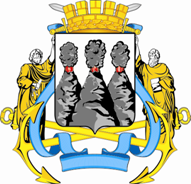 ГОРОДСКАЯ ДУМАПЕТРОПАВЛОВСК-КАМЧАТСКОГО ГОРОДСКОГО ОКРУГАРЕШЕНИЕот 16.12.2015 № 878-р 40-я сессияг.Петропавловск-КамчатскийОб утверждении плана нормотворческой деятельности Городской Думы Петропавловск-Камчатского городского округа на I полугодие 2016 годаПредседательствующий на сессии Городской Думы Петропавловск-Камчатского городского округа  С.И. Смирнов№ п/пНаименование проекта Решения Городской Думы Петропавловск-Камчатского городского округаИсполнительнормативного правового актаСоисполнитель нормативного правового актаДата внесения нормативного правового акта(квартал)12345I. Проекты нормативных правовых актов Городской Думы Петропавловск-Камчатского городского округаI. Проекты нормативных правовых актов Городской Думы Петропавловск-Камчатского городского округаI. Проекты нормативных правовых актов Городской Думы Петропавловск-Камчатского городского округаI. Проекты нормативных правовых актов Городской Думы Петропавловск-Камчатского городского округаI. Проекты нормативных правовых актов Городской Думы Петропавловск-Камчатского городского округа1О внесении изменений в Решение Городской Думы Петропавловск-Камчатского городского округа               от 20.09.2012 № 533-нд «О размерах и условиях оплаты труда муниципальных служащих Петропавловск-Камчатского городского округа» Управление финансов администрации Петропавловск-Камчатского городского округаI2О внесении изменений в Решение Городской Думы Петропавловск-Камчатского городского округа              от 06.05.2013 № 57-нд «О порядке назначения и выплаты пенсии за выслугу лет лицам, замещавшим должности муниципальной службы в Петропавловске-Камчатском городском округе»              Органы администрации Петропавловск-Камчатского городского округаI3О внесении изменений в Решение Городской Думы Петропавловск-Камчатского городского округа              от 27.12.2013 № 161-нд «О порядке назначения и выплаты ежемесячной доплаты к пенсии лицам, замещавшим муниципальные должности в Петропавловск-Камчатском городском округе»Органы администрации Петропавловск-Камчатского городского округаI4О внесении изменений в Решение Городской Думы Петропавловск-Камчатского городского округа              от 02.09.2014 № 253-нд «О правилах благоустройства территории Петропавловск-Камчатского городского округа и порядке участия собственников зданий (помещений в них) и сооружений в благоустройстве прилегающих территорий»Органы администрации Петропавловск-Камчатского городского округаI5О признании утратившим силу Решение Городской Думы Петропавловск-Камчатского городского округа от 02.09.2014 № 247-нд «О порядке принятия решений о приватизации служебных жилых помещений муниципального жилищного фонда»Органы администрации Петропавловск-Камчатского городского округаI6О приостановлении действия Решения Городской Думы Петропавловск-Камчатского городского округа от 27.06.2012 № 508-нд «О порядке и условиях предоставления единовременной субсидии муниципальным служащим Петропавловск-Камчатского городского округа на приобретение жилой площади»Органы администрации Петропавловск-Камчатского городского округаI7О внесении изменений в Решение Городской Думы Петропавловск-Камчатского городского округа               от 06.05.2013 № 71-нд «О порядке предоставления жилых помещений муниципального специализированного жилищного фонда в Петропавловск-Камчатском городском округе»Органы администрации Петропавловск-Камчатского городского округаI8О внесении изменений в Решение Городской Думы Петропавловск-Камчатского городского округа              от 06.03.2013 № 42-нд «О порядке управления и распоряжения имуществом, находящимся в муниципальной собственности Петропавловск-Камчатского городского округа»Органы администрации Петропавловск-Камчатского городского округаI9О внесении изменений в Решение Городской Думы Петропавловск-Камчатского городского округа                 от 28.08.2013 № 113-нд «О порядке осуществления муниципального жилищного контроля на территории Петропавловск-Камчатского городского округа»Органы администрации Петропавловск-Камчатского городского округаI10О внесении изменений в Решение Городской Думы Петропавловск-Камчатского городского округа             от 18.11.2010 № 305-нд «О земельном налоге                      на территории Петропавловск-Камчатского городского округа»Органы администрации Петропавловск-Камчатского городского округаI11О внесении изменений в Решение Городской Думы Петропавловск-Камчатского городского округа              от 20.09.2012 № 529-нд «О принятии решения                  о порядке создания и использования, в том числе на платной основе, парковок (парковочных мест), расположенных на автомобильных дорогах общего пользования местного значения Петропавловск-Камчатского городского округа»Органы администрации Петропавловск-Камчатского городского округаI12О внесении изменений в Решение Городской Думы Петропавловск-Камчатского городского округа               от 06.03.2013 № 36-нд «Об условиях и порядке предоставления бесплатной зубопротезной помощи (за исключением протезов из драгоценных металлов, металлокерамики и искусственных имплантатов) неработающим пенсионерам, проживающим на территории Петропавловск-Камчатского городского округа»Органы администрации Петропавловск-Камчатского городского округаII13О внесении изменений в Решение Городской Думы Петропавловск-Камчатского городского округа               от 31.10.2013 № 144-нд «О порядке и условиях присвоения звания «Почетный гражданин города Петропавловска-Камчатского»Органы администрации Петропавловск-Камчатского городского округаII14О внесении изменений в Генеральный план Петропавловск-Камчатского городского округаОрганы администрации Петропавловск-Камчатского городского округаII15О местных нормативах градостроительного проектирования Петропавловск-Камчатского городского округаОрганы администрации Петропавловск-Камчатского городского округаII16О порядке создания условий для оказания медицинской помощи населению на территории Петропавловск-Камчатского городского округаОрганы администрации Петропавловск-Камчатского городского округаII17О внесении изменений в Решение Городской Думы Петропавловск-Камчатского городского округа                 от 03.03.2015 № 303-нд «О порядке представления интересов Петропавловск-Камчатского городского округа при управлении многоквартирными домами, в праве собственности на общее имущество в которых имеется доля Петропавловск-Камчатского городского округа»Органы администрации Петропавловск-Камчатского городского округаII18О внесении изменений в Решение Городской Думы Петропавловск-Камчатского городского округа              от 28.09.2011 № 429-нд «О порядке принятия решений об установлении тарифов на услуги и работы муниципальных предприятий и учреждений в Петропавловск-Камчатском городском округе»Органы администрации Петропавловск-Камчатского городского округаII19Отчет об исполнении бюджета Петропавловск-Камчатского городского округа за 2015 годУправление финансов администрации Петропавловск-Камчатского городского округаII20О внесении изменений в Решение Городской Думы Петропавловск-Камчатского городского округа            от 22.12.2015 № 374-нд «О бюджете Петропавловск-Камчатского городского округа на 2016 год»Управление финансов администрации Петропавловск-Камчатского городского округаПо мере необходимости21О внесении изменений в Решение Городской Думы Петропавловск-Камчатского городского округа              от 27.12.2013 № 173-нд «О бюджетном устройстве и бюджетном процессе в Петропавловск-Камчатском городском округе»     Управление финансов администрации Петропавловск-Камчатского городского округаПо мере необходимости22О внесении изменений в Устав Петропавловск-Камчатского городского округаАппарат Городской Думы Петропавловск-Камчатского городского округа (далее - аппарат Городской Думы)По мере необходимостиII. Проекты иных правовых актов Городской Думы Петропавловск-Камчатского городского округаII. Проекты иных правовых актов Городской Думы Петропавловск-Камчатского городского округаII. Проекты иных правовых актов Городской Думы Петропавловск-Камчатского городского округаII. Проекты иных правовых актов Городской Думы Петропавловск-Камчатского городского округаII. Проекты иных правовых актов Городской Думы Петропавловск-Камчатского городского округа1Об итогах мониторинга выполнения плана мероприятий по противодействию коррупции                  в Петропавловск-Камчатском городском округе                на 2015 годОрганы администрации Петропавловск-Камчатского городского округаI2Об обращении в Бюджетную комиссию при Правительстве Камчатского края об установлении дополнительного норматива отчисления от налога на доходы физических лицУправление финансов администрации Петропавловск-Камчатского городского округаII3Об утверждении отчета о реализации «Программы комплексного социально-экономического развития Петропавловск-Камчатского городского округа               на 2015-2019 годы за 2015 год»Органы администрации Петропавловск-Камчатского городского округаII4О внесении изменений в Регламент Городской Думы Петропавловск-Камчатского городского округа, принятый решением Городской Думы Петропавловск-Камчатского городского округа от 24.12.2007 № 2-рКомиссия Городской Думы Петропавловск-Камчатского городского округа по Регламенту и депутатской этикеаппарат Городской ДумыПо мере необходимости